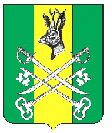                  АДМИНИСТРАЦИЯ   СЕЛЬСКОГО    ПОСЕЛЕНИЯ                                         «НОМОКОНОВСКОЕ»                                                               ПОСТАНОВЛЕНИЕ26.03.2024г                                                                                                            № 5с. НомоконовоОб утверждении плана мероприятий по выявлению и уничтожению очагов произрастания дикорастущей конопли на территории  сельского поселения «Номоконовское» на 2024 годВ соответствии с Федеральным законом от 06.10.2003 N 131-ФЗ "Об общих принципах организации местного самоуправления в Российской Федерации", Указом Президента Российской Федерации от 18.10.2007 N 1374 "О дополнительных мерах по противодействию незаконному обороту наркотических средств, психотропных веществ и их прекурсоров", руководствуясь Уставом  сельского поселения «Номоконовское», администрация сельского поселения «Номоконовское» постановляет:1.Утвердить прилагаемый План мероприятий по выявлению и уничтожению очагов произрастания дикорастущей конопли на территории  сельского поселения «Номоконовское» на 2024 год (далее - План мероприятий).2. Настоящее постановление вступает в силу с момента опубликования.3. Настоящее постановление обнародовать на официальном сайте администрации сельского поселения «Номоконовское»  «шилкинский.рф».4. Контроль за исполнением настоящего Постановления оставляю за собой.Глава сельского поселения «Номоконовское»                             С.В. Алексеева                                                                                                    Приложение №1 к Постановлениюадминистрации  с.п. «Номоконовское»№ 5   от 26.03.2024гПлан мероприятий по выявлению и уничтожению очагов произрастания дикорастущей конопли на территории  сельского поселения «Номоконовское» на 2024 год.Цели и задачи ПланаОсновными целями Плана являются:- сокращение масштабов последствий незаконного оборота наркотиков для безопасности и здоровья граждан;- формирование негативного отношения к незаконному обороту и потреблению наркотиков, существенное снижение спроса на них;- увеличение числа подростков и молодежи, ведущих здоровый образ жизни, занимающихся физической культурой и спортом, различными видами творчества, участвующих в профилактических антинаркотических мероприятиях.Основные направления Плана:- Профилактика асоциального поведения и употребления наркотических средств, психотропных веществ, алкогольной продукции в подростковой и молодежной среде, в том числе в местах досуга молодежи при проведении массовых развлекательных мероприятий. - Пропаганда здорового образа жизни, физической культуры и спорта.- Формирование негативного отношения в обществе к немедицинскому потреблению наркотиков, в том числе путем проведения активной антинаркотической пропаганды, развитие молодежных волонтерских движений, использование потенциала общественных организаций.- Участие в совместных профилактических мероприятиях (по согласованию) с правоохранительными органами, отделом образования и молодежной политики администрации района.- Мониторинг наркоситуации, информационное обеспечение деятельности по профилактике злоупотребления наркотиками и их незаконному обороту.Первоочередные задачи в профилактике наркомании:- Развитие различных форм антинаркотической профилактической деятельности, направленных на пропаганду здорового образа жизни, привлечение подростков и молодежи к различным видам творческой и иной деятельности по интересам.- Организация работы по профилактике наркопреступности путем выявления административных правонарушений, связанных с незаконным оборотом и потреблением наркотиков, в первую очередь, путем проведения рейдов в местах массового досуга молодежи.- Организация системы антинаркотической пропаганды рекламы, направленной на формирование негативного отношения населения к наркомании.Реализация Плана предусматривает координацию действий органов местного самоуправления, правоохранительных органов, населения, религиозных и общественных объединений в целях противодействия незаконному обороту наркотических средств и психотропных веществ, а также немедицинскому потреблению наркотиков на территории сельского поселения «Номоконовское».План мероприятий по выявлению и уничтожению очагов произрастания дикорастущей конопли на территории сельского поселения «Номоконовское» на 2024  год.NСодержание проводимых мероприятийСрокиОтветственный исполнитель1Обследование территории поселения с целью выявления очагов произрастания дикорастущей конопли, установление владельцев и пользователей земельных участков с составлением соответствующих актовАпрель-ИюльАлексеева С.В.Соколова Т.Л.2Составление актов обследования земельных участков, на которых выявлены очаги произрастания дикорастущей конопли, и справки о принадлежности засоренных земельных участков направить в территориальные органы внутренних дел.в течение 3-5 рабочих дней с момента обследования земельных участков.Алексеева С.В.3Изготовление и размещение на стендах, в школах и ДК агитационно-пропагандистских стендов, содержащих извлечения из законов и иных нормативно-правовых актов РФ в которых отражаются проблемы незаконного культивирования наркотик содержащих растений, уничтожения дикорастущей конопли Январь-декабрьАдминистрация4Принятие мер по повышению ответственности руководителей предприятий всех форм собственности за уничтожение очагов произрастания сорной дикорастущей конопли   на участках земли, находящихся в их пользованииИюнь-АвгустАдминистрация  5Оказывать содействие сотрудникам территориальных органов внутренних дел в установлении собственников земельных участков, где обнаружены очаги произрастания наркосодержащих растений.постоянноАдминистрация  6Обеспечить проведение качественных и своевременных работ по уничтожению дикорастущей конопли с учетом инструкции по вопросу организации работы по выявлению и уничтожению очагов произрастания наркосодержащих растений на территории муниципального образованияПо мере необходимости Администрация  7Расширять работу с молодёжью, проводить мероприятия по привлечению подростков и молодежи к занятию в спортивных и иных секциях культурного проведения досуга.постоянно СДК с. Номоконово Журкина Л.В.МОУ «Номоконовская СОШ»